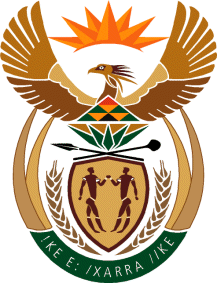 MinistryEmployment & LabourRepublic of South AfricaPrivate Bag X499, PRETORIA, 0001. Laboria House 215 Schoeman Street, PRETORA Tel: (012) 392 9620 Fax: 012 320 1942Private Bag X9090, CAPE TOWN, 8000. 120 Plein Street, 12th Floor, CAPE TOWN Tel: (021) 466 7160 Fax 021 432 2830www.labour.gov.zaNATIONAL ASSEMBLYWRITTEN REPLYQUESTION NUMBER: 588 [NW1585E]588. Ms H O Mkhaliphi (EFF) to ask the Minister of Employment and Labour: What is the total number of South Africans who are currently employed at each call centre in the Republic? NW1585EREPLY:We know that the call Centre (business process outsourcing) industry employs 54000 people. However, the department does not have a breakdown of how many of the 54000 are South Africans.